МИНОБРНАУКИ РОССИИФедеральное государственное бюджетное образовательное учреждение высшего образования«Чувашский государственный университет имени И.Н. Ульянова»(ФГБОУ ВО «ЧГУ им. И.Н. Ульянова»)Факультет информатики и вычислительной техникиКафедра вычислительной техникиВЫПУСКНАЯ КВАЛИФИКАЦИОННАЯ РАБОТА(БАКАЛАВРСКИЙ ПРОЕКТ) по направлению подготовки 09.03.01 Информатика и вычислительная техника, направленность (профиль) «Программное обеспечение средств вычислительной техники и автоматизированных систем»на тему (ввести наименование темы строго в соответствии с приказом на закрепление тем ВКР)Работа выполнена на базе кафедры вычислительной техники ФГБОУ ВО «ЧГУ им. И.Н. Ульянова»Чебоксары 2021АННОТАЦИЯРекомендуемый средний объем аннотации 500 печатных знаков. ANNOTATIONThe recommended average annotation size is 500 characters.СОДЕРЖАНИЕОПРЕДЕЛЕНИЯ, ОБОЗНАЧЕНИЯ И СОКРАЩЕНИЯ В настоящей работе применяют следующие термины с соответствующими  определениями.Перечень терминов и определений следует оформлять в виде списка терминологических статей. Список терминологических статей располагается столбцом без знаков препинания в конце. Слева без абзацного отступа в алфавитном порядке приводятся термины, справа через тире - их определения. Допустимо оформление перечня терминов и определений в виде таблицы, состоящей из двух колонок: термин, определение.В настоящей работе применяют следующие сокращения и обозначения.Если в отчете используют более трех условных обозначений, требующих пояснения (включая специальные сокращения слов и словосочетаний, обозначения единиц физических величин и другие специальные символы), составляется их перечень, в котором для каждого обозначения приводят необходимые сведения.ВВЕДЕНИЕВведение, как правило, включает:проблему;краткое обоснование актуальности выбранной темы;цель ВКР;задачи;научную новизну и практическую значимость работы;описание структуры и краткое содержание разделов ВКР.Объем введения должен составлять не более от 5 общего объема содержания РПЗ (около 3 страниц). Нумерация страниц отображается со второй страницы введения. Титульный лист и листы задания на ВКР включают в общую нумерацию страниц.Продолжение текста введенияНаименование первого раздела (Аналитический раздел) Наименование подраздела 1.1Текст подразделаЦвет шрифта должен быть черным, размер шрифта - не менее 12 пт. Рекомендуемый тип шрифта для основного текста отчета- Times New Roman. Полужирный шрифт применяют только для заголовков разделов и подразделов, заголовков структурных элементов. Использование курсива допускается для обозначения объектов (биология, геология, медицина, нанотехнологии, генная инженерия и др.) и написания терминов (например, in vivo, in vitro) и иных объектов и терминов на латыни.  Наименование подраздела 1.2Текст подразделаТаблицу следует располагать непосредственно после текста, в котором она упоминается впервые, или на следующей странице. На все таблицы в отчете должны быть ссылки. При ссылке следует печатать слово «таблица» с указанием ее номера.Наименование таблицы, при ее наличии, должно отражать ее содержание, быть точным, кратким. Наименование следует помещать над таблицей слева, без абзацного отступа в следующем формате: Таблица Номер таблицы - Наименование таблицы. Наименование таблицы приводят с прописной буквы без точки в конце. Если наименование таблицы занимает две строки и более, то его следует записывать через один межстрочный интервал. Таблицу с большим количеством строк допускается переносить на другую страницу. При переносе части таблицы на другую страницу слово «Таблица», ее номер и наименование указывают один раз слева над первой частью таблицы, а над другими частями также слева пишут слова «Продолжение таблицы» и указывают номер таблицы.Таблица 1 – Наименование таблицыВыводы по разделуКраткие выводы по разделу (1-3 абзаца)Наименование второго раздела (Проектно-конструкторский раздел)Наименование подраздела 2.1Текст подраздела.Иллюстрации (чертежи, графики, схемы, фотоснимки) следует располагать в ВКР непосредственно после текста отчета, где они упоминаются впервые, или на следующей странице (по возможности ближе к соответствующим частям текста отчета). На все иллюстрации в отчете должны быть даны ссылки. При ссылке необходимо писать слово «рисунок» и его номер, например: «в соответствии с рисунком 2» и т.д.Иллюстрации, следует нумеровать арабскими цифрами сквозной нумерацией. Если рисунок один, то он обозначается: Рисунок 1 - Наименование рисунка. Допускается нумеровать иллюстрации в пределах раздела ВКР. В этом случае номер иллюстрации состоит из номера раздела и порядкового номера иллюстрации, разделенных точкой: Рисунок 2.1 -  Наименование рисунка.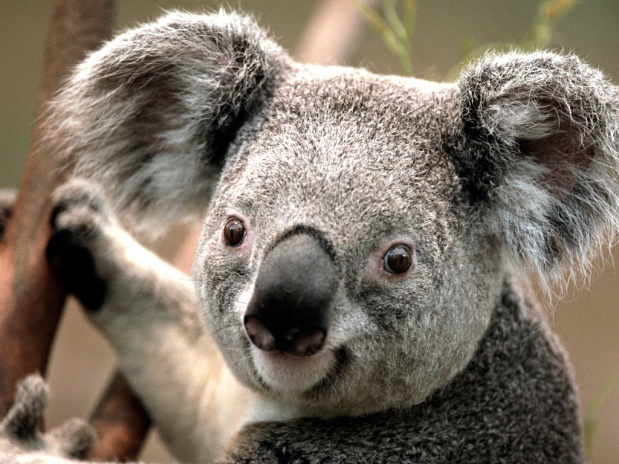 Рисунок 2.1 –  Наименование рисункаЕсли наименование рисунка состоит из нескольких строк, то его следует записывать через один межстрочный интервал. Наименование рисунка приводят с прописной буквы без точки в конце. Перенос слов в наименовании графического материала не допускается.Наименование иллюстрации следует располагать по центру под иллюстрацией без абзацного отступа. Наименование подраздела 2.2Текст подраздела.Уравнения и формулы следует выделять из текста в отдельную строку. Выше и ниже каждой формулы или уравнения должно быть оставлено не менее одной свободной строки. Если уравнение не умещается в одну строку, оно должно быть перенесено после знака равенства (=) или после знаков плюс (+), минус (-), умножения (х), деления (:) или других математических знаков. На новой строке знак повторяется. При переносе формулы на знаке, символизирующем операцию умножения, применяют знак «X».Пояснение значений символов и числовых коэффициентов следует приводить непосредственно под формулой в той же последовательности, в которой они представлены в формуле. Значение каждого символа и числового коэффициента необходимо приводить с новой строки. Первую строку пояснения начинают со слова «где» без двоеточия с абзаца.Формулы в отчете следует располагать посередине строки без абзацного отступа и обозначать порядковой нумерацией в пределах всей ВКР арабскими цифрами в круглых скобках в крайнем правом положении на строке. Одну формулу обозначают (1)Выводы по разделуКраткие выводы по разделу (1-3 абзаца)Наименование третьего раздела (Технологический/ Экспериментальный  раздел)Наименование подраздела 3.1Текст подраздела.В ВКР рекомендуется приводить ссылки на использованные источники. При нумерации ссылок на документы, использованные при написании ВКР, приводится сплошная нумерация для всего текста отчета в целом или для отдельных разделов. Порядковый номер ссылки (отсылки) приводят арабскими цифрами в квадратных скобках в конце текста ссылки. Порядковый номер библиографического описания источника в списке использованных источников соответствует номеру ссылки.Например, приведено в работах [1]-[4]. по ГОСТ 29029. в работе [9], раздел 5.Наименование подраздела 3.2Текст подраздела…..Текст подраздела…..Выводы по разделуКраткие выводы по разделу (1-3 абзаца)ЗАКЛЮЧЕНИЕВ заключительной части ВКР суммируются и обобщаются теоретические и практические выводы и предложения, сделанные в процессе разработки. Необходимо кратко и четко в выверенной логической последовательности изложить промежуточные результаты и выводы, дающие полное представление о содержании, значимости, обоснованности и эффективности выполненной выпускником работы. В заключении необходимо сформулировать окончательный общий вывод по всей работе в контексте перспектив ее развития.СПИСОК ИСПОЛЬЗОВАННЫХ ИСТОЧНИКОВСписок должен содержать сведения об источниках, использованных при составлении отчета. Сведения об источниках приводятся в соответствии стребованиями ГОСТ 7.1, ГОСТ 7.80, ГОСТ 7.82.Список использованных источников должен включать библиографические записи на документы, использованные при составлении отчета, ссылки на которые оформляют арабскими цифрами в квадратных скобках. ПРИЛОЖЕНИЕ АНазвание приложения (при наличии)В приложения могут быть включены: дополнительные материалы к ВКР;  таблицы вспомогательных цифровых данных; протоколы испытаний; инструкции, методики, описания алгоритмов и программ, разработанных в процессе выполнения ВКР; иллюстрации вспомогательного характера; акты внедрения результатов ВКР или их копии; копии охранных документов пр.ПРИЛОЖЕНИЕ БНазвание приложения (при наличии)Обучающий(ая)ся___________________________  Иванов И.И.подпись, датаФИОРуководитель,доцент кафедрывычислительной техники,к.т.н., доцент___________________________
подпись, датаИванов И.И.___________________________
подпись, датаФИОЗаведующий кафедройвычислительной техники, к. пед.н., доцент___________________________
подпись, датаЩипцова А.В.___________________________
подпись, датаФИО